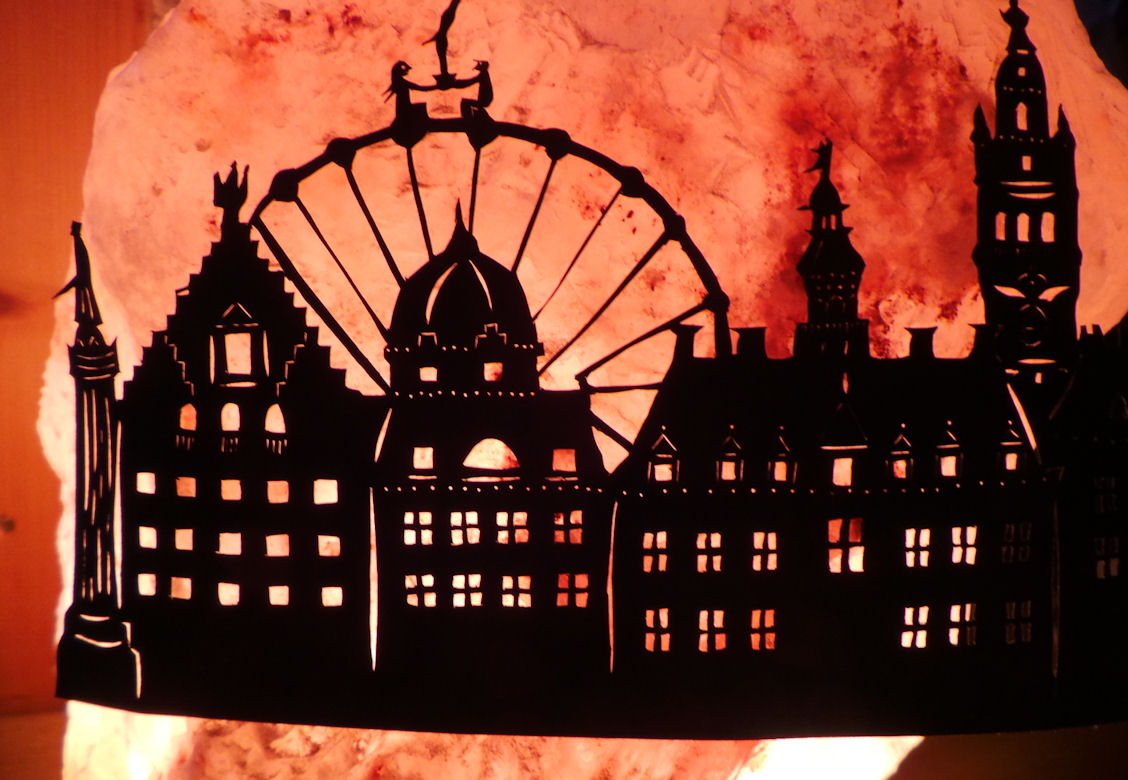 ATELIER DECOUPAGEAVEC ELSA BROUZE, Artiste et Comédienne SAMEDI 30 NOVEMBRE 2019DE 10H00 A 12H00Pour adultes – Inscriptions obligatoires (12 places maxi)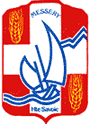 Bibliothèque de Messery